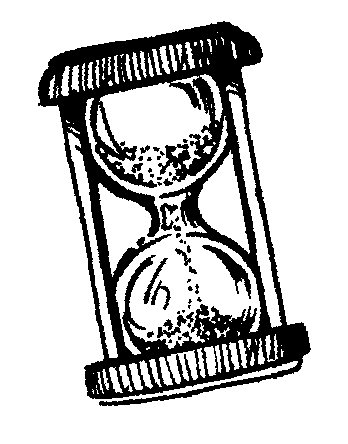 Chrono mathCalcul pensé+9 +10Chrono mathCalcul pensé+9 +10Chrono mathCalcul pensé+9 +10Chrono mathCalcul pensé+9 +10Chrono mathCalcul pensé+9 +10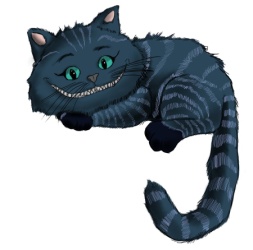 Départ27+1083+947+973+918+10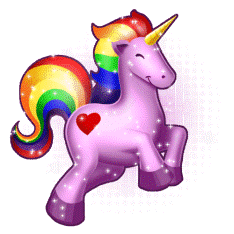 61+987+929+9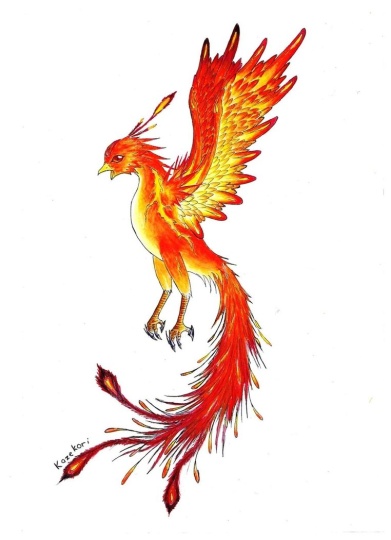 80+1025+958+965+949+1076+10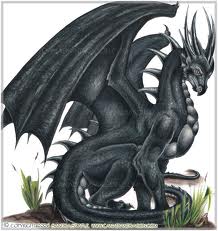 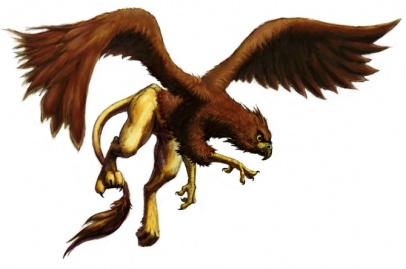 59+1050+1014+1038+969+1072+1016+936+10MES RECORDS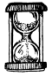 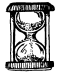 Chronométrer le temps mis pour arriver à la fin de la piste de jeu. MES RECORDSChronométrer le temps mis pour arriver à la fin de la piste de jeu. MES RECORDSChronométrer le temps mis pour arriver à la fin de la piste de jeu. MES RECORDSChronométrer le temps mis pour arriver à la fin de la piste de jeu. MES RECORDSChronométrer le temps mis pour arriver à la fin de la piste de jeu. Date :Temps :Date :Temps :Date :Temps :Date :Temps :Date :Temps :Date :Temps :Date :Temps :Date :Temps :Date :Temps :Date :Temps :